Mjesto i datum,                                                         M.P. IME, PREZIME OVLAŠTENOG LICAPOTPIS OVLAŠTENOG LICAZavršni izvještaj o realizaciji programa sadrži dva dijela: 2.10.1. – Obrazac izvještaja „Narativni“;, 2.10.2. – Obrazac izvještaja „Finansijski“.Ministarstvo razmatra samo one izvještaje o realizaciji programa koji su podnijeti na propisanom obrascu.Potrebno je obavezno poštovati formu pri popunjavanju obrazaca i ništa ne mijenjati u odnosu na već unijeti tekst u obrascu (ne brisati, ne mijenjati radoslijed pitanja i sl.). Program treba napisati tako što se odgovara na pitanja navedena u obrascima – ništa se ne „podrazumijeva“.Aplikacija mora biti popunjena na računaru.Nosioci odabranih programa obavezni su da Ministarstvu, na njegov zahtijev, kao i u roku koji je predviđen ugovorom o realizaciji programa, a najmanje jednom godišnje, dostave izvještaj sa potrebnom dokumentacijom o ostvarivanju programa i korištenju sredstava budžeta Kantona Sarajevo.Nosilac je dužan da u roku od 30 dana od završetka realizacije programa i isplate sredstava, dostavi Ministarstvu završni (konačni) izvještaj o realizaciji programa.Nosioci programa koji ne utroše odobrena budžetska sredstva po nekoj od avansni uplata. Dužni su Ministarstvu da u periodičnom izvještaju obrazlože razloge zbog kojih ta sredstva nisu utrošena.Ukoliko se radi o neutrošenim sredstvima na godišnjem nivou, nosilac programa je obavezan da po podnošenju završnog izvještaja izvrši povraćaj sredstava u budžet Kantona Sarajevo.Završni izvještaj se dostavlja u zatvorenoj koverti. Adresa primaoca mora se nalaziti u desnom donjem dijelu pošiljke koja mora sadržati: Ministarstvo kulture i sporta Kantona SarajevoReisa Džemaludina Čauševića br. 171000 SarajevoSektor sportaZavršni izvješataj o realizaciji programa za sportske organizacije registrovane na području Kantona Sarajevo (Obavezno navesti naziv programa za koji se dostavlja izvještaj)Adresa pošiljaoca Aplikacije mora se upisati u lijevom gornjem dijelu adresne strane ili na poleđini pošiljke koja mora sadržati:Tačan naziv podnosioca aplikacijeAdresa podnosioca aplikacijeMjesto podnosioca aplikacijeOBRAZAC ZAVRŠNOG IZVJEŠTAJA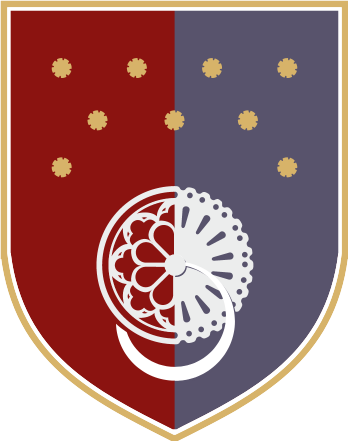 MINISTARSTVO KULTURE I SPORTAKANTONA SARAJEVOZAVRŠNI IZVJEŠTAJ O REALIZACIJI PROGRAMA SPORTSKE ORGANIZACIJE REGISTROVANE NA PODRUČJU KANTONA SARAJEVOU 2024. GODINIPUNI NAZIV ORGANIZACIJE: